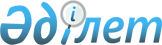 Жезқазған қалалық мәслихатының 2015 жылғы 25 желтоқсандағы ХХХVIII сессиясының № 38/344 "2016-2018 жылдарға арналған қалалық бюджет туралы" шешіміне өзгерістер енгізу туралыҚарағанды облысы Жезқазған қалалық мәслихатының 2016 жылғы 8 желтоқсандағы № 6/66 шешімі. Қарағанды облысының Әділет департаментінде 2016 жылғы 13 желтоқсанда № 4046 болып тіркелді      Қазақстан Республикасының 2008 жылғы 4 желтоқсандағы Бюджет кодексіне, Қазақстан Республикасының 2001 жылғы 23 қаңтардағы "Қазақстан Республикасындағы жергілікті мемлекеттік басқару және өзін-өзі басқару туралы" Заңына сәйкес, Жезқазған қалалық мәслихаты ШЕШІМ ЕТТІ:

      1. Жезқазған қалалық мәслихатының 2015 жылғы 25 желтоқсандағы ХХХVIII сессиясының № 38/344 "2016-2018 жылдарға арналған қалалық бюджет туралы" (Нормативтік құқықтық актілерді мемлекеттік тіркеу тізілімінде 3601 нөмірімен тіркелген, 2016 жылғы 15 қаңтардағы "Әділет" ақпараттық-құқықтық жүйесінде, 2016 жылғы 5 қаңтардағы № 2 (7962), 2016 жылғы 29 қаңтардағы № 5 (7965), 2016 жылғы 5 ақпандағы № 6 (7966) "Сарыарқа" газетінде, 2016 жылғы 5 қаңтардағы № 2 (104), 2016 жылғы 29 қаңтардағы № 5 (107), 2016 жылғы 5 ақпандағы № 6 (108) "Жезказганский вестник" газетінде жарияланған) шешіміне мынадай өзгерістер енгізілсін:

      1 тармақ келесі редакцияда мазмұндалсын:

      "1. 2016-2018 жылдарға арналған қалалық бюджет 1, 2, 3 қосымшаларға сәйкес, оның ішінде 2016 жылға келесікөлемдерде бекітілсін:

      1) кірістер – 8976954 мың теңге, оның ішінде:

      салықтық түсімдер – 6412861 мың теңге;

      салықтық емес түсімдер – 39382 мың теңге;

      негізгі капиталды сатудан түсетін түсімдер – 81893 мың теңге;

      трансферттердің түсімдері – 2442818 мың теңге, 

      2) шығындар – 9071949мың теңге;

      3) таза бюджеттік кредиттеу – 12340 мың теңге, оның ішінде:

      бюджеттік кредиттер – 12340 мың теңге;

      бюджеттік кредиттерді өтеу – 0 мың теңге;

      4) қаржы активтерімен операциялар бойынша сальдо – 0 мың теңге, 

      оның ішінде: 

      қаржы активтерін сатып алу – 0 мың теңге;

      мемлекеттің қаржы активтерін сатудан түсетін түсімдер – 0 мың теңге;

      5) бюджет тапшылығы (профициті) – алу 107335 мың теңге;

      6) бюджет тапшылығын қаржыландыру (профицитін пайдалану) – 107335 мың теңге, оның ішінде:

      қарыздар түсімі – 12340 мың теңге;

      қарыздарды өтеу – 0 мың теңге;

      бюджет қаражатының пайдаланылатын қалдықтары – 94995 мың теңге.";

      3 тармақ келесі редакцияда мазмұндалсын:

      "3. 2016 жылға арналған қалалық бюджеттің кірісі құрамында облыстық және республикалық бюджеттерден 2442818 мың теңге сомасындағы ағымдағы нысаналы трансферттер мен даму трансферттері қарастырылғаны ескерілсін.";

      аталған шешімнің 1, 4, 5 қосымшалары осы шешімнің 1, 2, 3 қосымшаларына сәйкес жаңа редакцияда мазмұндалсын. 

      2. Осы шешім 2016 жылдың 1 қаңтарынан бастап қолданысқа енгізіледі. 

 2016 жылға арналған бюджет 2016 жылға арналған ағымдағы нысаналы трансферттер мен нысаналы даму трансферттері, кредиттер 2016 жылға арналған ауылдық әкімдер аппаратының шығындары
					© 2012. Қазақстан Республикасы Әділет министрлігінің «Қазақстан Республикасының Заңнама және құқықтық ақпарат институты» ШЖҚ РМК
				
      Сессия төрағасы 

С. Сурнин

      Қалалық мәслихаттың хатшысы 

 С. Медебаев
Жезқазған қалалық мәслихатының
2016 жылғы 8 желтоқсандағы
VI сессиясының № 6/66 шешіміне
1 қосымшаЖезқазған қалалық мәслихатының
2015 жылғы 25 желтоқсандағы
XXХVIII сессиясының № 38/344 шешіміне
1 қосымшаСанаты

Санаты

Санаты

Санаты

Сомасы, мың теңге

Сыныбы

Сыныбы

Сыныбы

Сомасы, мың теңге

Iшкi сыныбы

Iшкi сыныбы

Сомасы, мың теңге

Атауы

Сомасы, мың теңге

1

2

3

4

5

I. Кірістер

8976954

1

Салықтық түсімдер 

6412861

01

Табыс салығы

3180111

2

Жеке табыс салығы

3180111

03

Әлеуметтiк салық

2250968

1

Әлеуметтiк салық

2250968

04

Меншікке салынатын салықтар

633184

1

Мүлікке салынатын салықтар

394230

3

Жер салығы

31858

4

Көлік құралдарына салынатын салық

206096

5

Бiрыңғай жер салығы

1000

05

Тауарларға, жұмыстарға және қызметтерге салынатын iшкi салықтар

323098

2

Акциздер

8655

3

Табиғи және басқа да ресурстарды пайдаланғаны үшін түсетiн түсiмдер

201000

4

Кәсiпкерлiк және кәсiби қызметтi жүргізгені үшiн алынатын алымдар

108943

5

Ойын бизнесіне салық

4500

08

Заңдық маңызы бар әрекеттерді жасағаны және (немесе) оған уәкілеттігі бар мемлекеттік органдар немесе лауазымды адамдар құжаттар бергені үшін алынатын міндетті төлемдер

25500

1

Мемлекеттік баж

25500

2

Салықтық емес түсімдер

39382

01

Мемлекеттік меншіктен түсетін кірістер

18061

1

Мемлекеттік кәсіпорындардың таза кірісі бөлігінің түсімдері

160

5

Мемлекет меншігіндегі мүлікті жалға беруден түсетін кірістер

17900

7

Мемлекеттік бюджеттен берілген кредиттер бойынша сыйақылар 

1

06

Басқа да салықтық емес түсімдер

21321

1

Басқа да салықтық емес түсімдер

21321

3

Негізгі капиталды сатудан түсетін түсімдер

81893

01

Мемлекеттік мекемелерге бекітілген мемлекеттік мүлікті сату

39663

1

Мемлекеттік мекемелерге бекітілген мемлекеттік мүлікті сату

39663

03

Жердi және материалдық емес активтердi сату

42230

1

Жерді сату 

24577

2

Материалдық емес активтерді сату

17653

4

Трансферттердің түсімдері 

2442818

02

Мемлекеттiк басқарудың жоғары тұрған органдарынан түсетін трансферттер

2442818

2

 Облыстық бюджеттен түсетін трансферттер

2442818

Функционалдық топ

Функционалдық топ

Функционалдық топ

Функционалдық топ

Функционалдық топ

Сомасы, мың теңге

Кіші функция

Кіші функция

Кіші функция

Кіші функция

Сомасы, мың теңге

Бюджеттік бағдарламалардың әкiмшiсi

Бюджеттік бағдарламалардың әкiмшiсi

Бюджеттік бағдарламалардың әкiмшiсi

Сомасы, мың теңге

Бағдарлама

Бағдарлама

Сомасы, мың теңге

Атауы

Сомасы, мың теңге

1

2

3

4

5

6

II.Шығындар

9071949

01

Жалпы сипаттағы мемлекеттік қызметтер

344739

1

Мемлекеттік басқарудың жалпы функцияларын орындайтын өкілді, атқарушы және басқа органдар

233407

112

Аудан (облыстық маңызы бар қала) мәслихатының аппараты

21502

001

Аудан (облыстық маңызы бар қала) мәслихатының қызметін қамтамасыз ету жөніндегі қызметтер

21502

122

Аудан (облыстық маңызы бар қала) әкімінің аппараты

157465

001

Аудан (облыстық маңызы бар қала) әкімінің қызметін қамтамасыз ету жөніндегі қызметтер

157215

003

Мемлекеттік органның күрделі шығыстары

250

123

Қаладағы аудан, аудандық маңызы бар қала, кент, ауыл, ауылдық округ әкімінің аппараты

54440

001

Қаладағы аудан, аудандық маңызы бар қала, кент, ауыл, ауылдық округ әкімінің қызметін қамтамасыз ету жөніндегі қызметтер

54440

2

Қаржылық қызмет

3868

459

Ауданның (облыстық маңызы бар қаланың) экономика және қаржы бөлімі

3868

003

Салық салу мақсатында мүлікті бағалауды жүргізу

3868

9

Жалпы сипаттағы өзге де мемлекеттік қызметтер

107464

454

Ауданның (облыстық маңызы бар қаланың) кәсіпкерлік және ауыл шаруашылығы бөлімі

25234

001

Жергілікті деңгейде кәсіпкерлікті және ауыл шаруашылығын дамыту саласындағы мемлекеттік саясатты іске асыру жөніндегі қызметтер

25234

458

Ауданның (облыстық маңызы бар қаланың) тұрғын үй-коммуналдық шаруашылығы, жолаушылар көлігі және автомобиль жолдары бөлімі

36973

001

Жергілікті деңгейде тұрғын үй-коммуналдық шаруашылығы, жолаушылар көлігі және автомобиль жолдары саласындағы мемлекеттік саясатты іске асыру жөніндегі қызметтер

36973

459

Ауданның (облыстық маңызы бар қаланың) экономика және қаржы бөлімі

45257

001

Ауданның (облыстық маңызы бар қаланың) экономикалық саясаттын қалыптастыру мен дамыту, мемлекеттік жоспарлау, бюджеттік атқару және коммуналдық меншігін басқару саласындағы мемлекеттік саясатты іске асыру жөніндегі қызметтер

45000

015

Мемлекеттік органның күрделі шығыстары

257

02

Қорғаныс

10205

1

Әскери мұқтаждар

9811

122

Аудан (облыстық маңызы бар қала) әкімінің аппараты

9811

005

Жалпыға бірдей әскери міндетті атқару шеңберіндегі іс-шаралар

9811

2

Төтенше жағдайлар жөніндегі жұмыстарды ұйымдастыру

394

122

Аудан (облыстық маңызы бар қала) әкімінің аппараты

394

006

Аудан (облыстық маңызы бар қала) ауқымындағы төтенше жағдайлардың алдын алу және оларды жою

374

007

Аудандық (қалалық) ауқымдағы дала өрттерінің, сондай-ақ мемлекеттік өртке қарсы қызмет органдары құрылмаған елдi мекендерде өрттердің алдын алу және оларды 

сөндіру жөніндегі іс-шаралар 

20

03

Қоғамдық тәртіп, қауіпсіздік, құқықтық, сот, қылмыстық-атқару қызметі

62266

9

Қоғамдық тәртіп және қауіпсіздік саласындағы басқа да қызметтер

62266

458

Ауданның (облыстық маңызы бар қаланың) тұрғын үй-коммуналдық шаруашылығы, жолаушылар көлігі және автомобиль жолдары бөлімі

62266

021

Елдi мекендерде жол қозғалысы қауiпсiздiгін қамтамасыз ету

62266

04

Білім беру

3748293

1

Мектепке дейінгі тәрбие және оқыту

798989

464

Ауданның (облыстық маңызы бар қаланың) білім бөлімі 

798989

040

Мектепке дейінгі білім беру ұйымдарында мемлекеттік білім беру тапсырысын іске асыру

798989

2

Бастауыш, негізгі орта және жалпы орта білім беру

2820879

464

Ауданның (облыстық маңызы бар қаланың) білім бөлімі 

2820879

003

Жалпы білім беру

2642427

006

Балаларға қосымша білім беру 

178452

9

Білім беру саласындағы өзге де қызметтер

128425

464

Ауданның (облыстық маңызы бар қаланың) білім бөлімі 

128425

001

Жергілікті деңгейде білім беру саласындағы мемлекеттік саясатты іске асыру жөніндегі қызметтер

22198

005

Ауданның (облыстық маңызы бар қаланың) мемлекеттік білім беру мекемелер үшін оқулықтар мен оқу-әдістемелік кешендерді сатып алу және жеткізу

62850

015

Жетім баланы (жетім балаларды) және ата-аналарының қамқорынсыз қалған баланы (балаларды) күтіп-ұстауға қамқоршыларға (қорғаншыларға) ай сайынға ақшалай қаражат төлемі

32967

022

Жетім баланы (жетім балаларды) және ата-анасының қамқорлығынсыз қалған баланы (балаларды) асырап алғаны үшін Қазақстан азаматтарына біржолғы ақша қаражатын төлеуге арналған төлемдер

955

067

Ведомстволық бағыныстағы мемлекеттік мекемелердің және ұйымдарының күрделі шығыстары

9455

06

Әлеуметтік көмек және әлеуметтік қамсыздандыру

364947

1

Әлеуметтiк қамсыздандыру

6079

451

Ауданның (облыстық маңызы бар қаланың) жұмыспен қамту және әлеуметтік бағдарламалар бөлімі

4715

005

Мемлекеттік атаулы әлеуметтік көмек

1788

016

18 жасқа дейінгі балаларға мемлекеттік жәрдемақылар

2355

025

Өрлеу жобасы бойынша келісілген қаржылай көмекті енгізу

572

464

Ауданның (облыстық маңызы бар қаланың) білім бөлімі

1364

030

Патронат тәрбиешілерге берілген баланы (балаларды) асырап бағу

1364

2

Әлеуметтік көмек

288367

451

Ауданның (облыстық маңызы бар қаланың) жұмыспен қамту және әлеуметтік бағдарламалар бөлімі

270234

002

Жұмыспен қамту бағдарламасы

34537

004

Ауылдық жерлерде тұратын денсаулық сақтау, білім беру, әлеуметтік қамтамасыз ету, мәдениет, спорт және ветеринар мамандарына отын сатып алуға Қазақстан Республикасының заңнамасына сәйкес әлеуметтік көмек көрсету

3240

006

Тұрғын үйге көмек көрсету

715

007

Жергілікті өкілетті органдардың шешімі бойынша мұқтаж азаматтардың жекелеген топтарына әлеуметтік көмек

35168

010

Үйден тәрбиеленіп оқытылатын мүгедек балаларды материалдық қамтамасыз ету

1723

013

Белгіленген тұрғылықты жері жоқ тұлғаларды әлеуметтік бейімдеу

41604

014

Мұқтаж азаматтарға үйде әлеуметтiк көмек көрсету

103068

017

Мүгедектерді оңалту жеке бағдарламасына сәйкес, мұқтаж мүгедектерді міндетті гигиеналық құралдармен және ымдау тілі мамандарының қызмет көрсетуін, жеке көмекшілермен қамтамасыз ету

50179

464

Ауданның (облыстық маңызы бар қаланың) білім бөлімі 

18133

008

Жергілікті өкілді органдардың шешімі бойынша білім беру ұйымдарының күндізгі оқу нысанында оқитындар мен тәрбиеленушілерді қоғамдық көлікте (таксиден басқа) жеңілдікпен жол жүру түрінде әлеуметтік қолдау 

18133

9

Әлеуметтік көмек және әлеуметтік қамтамасыз ету салаларындағы өзге де қызметтер

70501

451

Ауданның (облыстық маңызы бар қаланың) жұмыспен қамту және әлеуметтік бағдарламалар бөлімі

70501

001

Жергілікті деңгейде халық үшін әлеуметтік бағдарламаларды жұмыспен қамтуды қамтамасыз етуді іске асыру саласындағы мемлекеттік саясатты іске асыру жөніндегі қызметтер 

34937

011

Жәрдемақыларды және басқа да әлеуметтік төлемдерді есептеу, төлеу мен жеткізу бойынша қызметтерге ақы төлеу

290

050

Қазақстан Республикасында мүгедектердің құқықтарын қамтамасыз ету және өмір сүру сапасын жақсарту жөніндегі 2012 - 2018 жылдарға арналған іс-шаралар жоспарын іске асыру 

35274

07

Тұрғын үй-коммуналдық шаруашылық 

523480

1

Тұрғын үй шаруашылығы

229621

123

Қаладағы аудан, аудандық маңызы бар қала, кент, ауыл, ауылдық округ әкімінің аппараты

220

027

Жұмыспен қамту 2020 жол картасы бойынша қалаларды және ауылдық елді мекендерді дамыту шеңберінде объектілерді жөндеу және абаттандыру

220

458

Ауданның (облыстық маңызы бар қаланың) тұрғын үй-коммуналдық шаруашылығы, жолаушылар көлігі және автомобиль жолдары бөлімі

11552

041

Жұмыспен қамту 2020 жол картасы бойынша қалаларды және ауылдық елді мекендерді дамыту шеңберінде объектілерді жөндеу және абаттандыру

11552

464

Ауданның (облыстық маңызы бар қаланың) білім бөлімі

6087

026

Жұмыспен қамту 2020 жол картасы бойынша қалаларды және ауылдық елді мекендерді дамыту шеңберінде объектілерді жөндеу

6087

467

Ауданның (облыстық маңызы бар қаланың) құрылыс бөлімі

201984

003

Коммуналдық тұрғын үй қорының тұрғын үйін жобалау және (немесе) салу, реконструкциялау

200

004

Инженерлік-коммуникациялық инфрақұрылымды жобалау, дамыту және (немесе) жайластыру

200300

091

Жұмыспен қамту 2020 жол картасының екінші бағыты шеңберінде қатысушылар іске асырып жатқан жобалар үшін жабдықтар сатып алу

1484

479

Ауданның (облыстық маңызы бар қаланың) тұрғын үй инспекциясы бөлімі 

9778

001

Жергілікті деңгейде тұрғын үй қоры саласындағы мемлекеттік саясатты іске асыру жөніндегі қызметтер

9778

2

Коммуналдық шаруашылық 

29194

458

Ауданның (облыстық маңызы бар қаланың) тұрғын үй-коммуналдық шаруашылығы, жолаушылар көлігі және автомобиль жолдары бөлімі

28994

012

Сумен жабдықтау және су бұру жүйесінің жұмыс істеуі

28994

467

Ауданның (облыстық маңызы бар қаланың) құрылыс бөлімі

200

006

Сумен жабдықтау және су бұру жүйесін дамыту

150

058

Елді мекендердегі сумен жабдықтау және су бұру жүйелерін дамыту

50

3

Елді мекендерді көркейту

264665

458

Ауданның (облыстық маңызы бар қаланың) тұрғын үй-коммуналдық шаруашылығы, жолаушылар көлігі және автомобиль жолдары бөлімі

264665

015

Елдi мекендердегі көшелердi жарықтандыру

52226

016

Елдi мекендердiң санитариясын қамтамасыз ету

70862

017

Жерлеу орындарын ұстау және туыстары жоқ адамдарды жерлеу

1983

018

Елдi мекендердi абаттандыру және көгалдандыру

139594

08

Мәдениет, спорт, туризм және ақпараттық кеңістік пространство

317071

1

Мәдениет саласындағы қызмет

65569

455

Ауданның (облыстық маңызы бар қаланың) мәдениет және тілдерді дамыту бөлімі

65569

003

Мәдени-демалыс жұмысын қолдау 

65569

2

Cпорт

63937

465

Ауданның (облыстық маңызы бар қаланың) дене шынықтыру және спорт бөлімі 

63937

001

Жергілікті деңгейде дене шынықтыру және спорт саласындағы мемлекеттік саясатты іске асыру жөніндегі қызметтер

10173

005

Ұлттық және бұқаралық спорт түрлерін дамыту

41382

006

Аудандық (облыстық маңызы бар қалалық) деңгейде спорттық жарыстар өткізу

5572

007

Әртүрлі спорт түрлері бойынша аудан (облыстық маңызы бар қала) құрама командаларының мүшелерін дайындау және олардың облыстық спорт жарыстарына қатысуы

6810

3

Ақпараттық кеңістік

129189

455

Ауданның (облыстық маңызы бар қаланың) мәдениет және тілдерді дамыту бөлімі

89689

006

Аудандық (қалалық) кітапханалардың жұмыс істеуі

81150

007

Мемлекеттік тілді және Қазақстан халқының басқа да тілдерін дамыту

8539

456

Ауданның (облыстық маңызы бар қаланың) ішкі саясат бөлімі

39500

002

Мемлекеттік ақпараттық саясат жүргізу жөніндегі қызметтер

39500

9

Мәдениет, спорт, туризм және ақпараттық кеңiстiктi ұйымдастыру жөнiндегi өзге де қызметтер

58376

455

Ауданның (облыстық маңызы бар қаланың) мәдениет және тілдерді дамыту бөлімі

17505

001

Жергілікті деңгейде тілдерді және мәдениетті дамыту саласындағы мемлекеттік саясатты іске асыру жөніндегі қызметтер

16255

032

Ведомстволық бағыныстағы мемлекеттік мекемелерінің және ұйымдарының күрделі шығыстары

1250

456

Ауданның (облыстық маңызы бар қаланың) ішкі саясат бөлімі

40871

001

Жергілікті деңгейде ақпарат, мемлекеттілікті нығайту және азаматтардың әлеуметтік сенімділігін қалыптастыру саласында мемлекеттік саясатты іске асыру жөніндегі қызметтер 

25608

003

Жастар саясаты саласында іс-шараларды іске асыру

15263

10

Ауыл, су, орман, балық шаруашылығы, ерекше қорғалатын табиғи аумақтар, қоршаған ортаны және жануарлар дүниесін қорғау, жер қатынастары

82345

1

Ауыл шаруашылығы

41514

459

Ауданның (облыстық маңызы бар қаланың) экономика және қаржы бөлімі

520

099

Мамандардың әлеуметтік көмек көрсетуі жөніндегі шараларды іске асыру

520

473

Ауданның (облыстық маңызы бар қаланың) ветеринария бөлімі

40994

001

Жергілікті деңгейде ветеринария саласындағы мемлекеттік саясатты іске асыру жөніндегі қызметтер 

13290

005

Мал көмінділерінің (биотермиялық шұңқырлардың) жұмыс істеуін қамтамасыз ету

6000

006

Ауру жануарларды санитарлық союды ұйымдастыру

200

007

Қаңғыбас иттер мен мысықтарды аулауды және 

жоюды ұйымдастыру

5964

008

Алып қойылатын және жойылатын ауру жануарлардың, жануарлардан алынатын өнімдер мен шикізаттың құнын иелеріне өтеу

2040

009

Жануарлардың энзоотиялық аурулары бойынша ветеринариялық іс-шараларды жүргізу

2000

010

Ауыл шаруашылығы жануарларын сәйкестендіру жөніндегі іс-шараларды өткізу

11500

6

Жер қатынастары 

21596

463

Ауданның (облыстық маңызы бар қаланың) жер қатынастары бөлімі

21596

001

Аудан (облыстық маңызы бар қала) аумағында жер қатынастарын реттеу саласындағы мемлекеттік саясатты іске асыру жөніндегі қызметтер

18596

003

Елді мекендерді жер-шаруашылық орналастыру

3000

9

Ауыл, су, орман, балық шаруашылығы, қоршаған ортаны қорғау және жер қатынастары саласындағы басқа да қызметтер

19235

473

Ауданның (облыстық маңызы бар қаланың) ветеринария бөлімі

19235

011

Эпизоотияға қарсы іс-шаралар жүргізу

19235

11

Өнеркәсіп, сәулет, қала құрылысы және құрылыс қызметі

47178

2

Сәулет, қала құрылысы және құрылыс қызметі

47178

467

Ауданның (облыстық маңызы бар қаланың) құрылыс бөлімі

19926

001

Жергілікті деңгейде құрылыс саласындағы мемлекеттік саясатты іске асыру жөніндегі қызметтер

19926

468

Ауданның (облыстық маңызы бар қаланың) сәулет және қала құрылысы бөлімі

27252

001

Жергілікті деңгейде сәулет және қала құрылысы саласындағы мемлекеттік саясатты іске асыру жөніндегі қызметтер

15741

003

Аудан аумағында қала құрылысын дамыту схемаларын және елді мекендердің бас жоспарларын әзірлеу

11511

12

Көлік және коммуникация

396024

1

Автомобиль көлігі

384374

123

Қаладағы аудан, аудандық маңызы бар қала, кент, ауыл, ауылдық округ әкімінің аппараты

2245

013

Аудандық маңызы бар қалаларда, кенттерде, ауылдарда, ауылдық округтерде автомобиль жолдарының жұмыс істеуін қамтамасыз ету

2245

458

Ауданның (облыстық маңызы бар қаланың) тұрғын үй-коммуналдық шаруашылығы, жолаушылар көлігі және автомобиль жолдары бөлімі

382129

022

Көлік инфрақұрылымын дамыту

98100

023

Автомобиль жолдарының жұмыс істеуін қамтамасыз ету

284029

9

Көлiк және коммуникациялар саласындағы өзге де қызметтер

11650

458

Ауданның (облыстық маңызы бар қаланың) тұрғын үй-коммуналдық шаруашылығы, жолаушылар көлігі және автомобиль жолдары бөлімі

11650

037

Әлеуметтік маңызы бар қалалық (ауылдық), қала маңындағы және ауданішілік қатынастар бойынша жолаушылар тасымалдарын субсидиялау

11650

13

Басқалар

5850

9

Басқалар

5850

123

Қаладағы аудан, аудандық маңызы бар қала, кент, ауыл, ауылдық округ әкімінің аппараты

1413

040

"Өңірлерді дамыту" Бағдарламасы шеңберінде өңірлерді экономикалық дамытуға жәрдемдесу бойынша шараларды іске асыру

1413

459

Ауданның (облыстық маңызы бар қаланың) экономика және қаржы бөлімі

4437

012

Ауданның (облыстық маңызы бар қаланың) жергілікті атқарушы органының резерві

4437

14

Борышқа қызмет көрсету

7

1

Борышқа қызмет көрсету

7

459

Ауданның (облыстық маңызы бар қаланың) экономика және қаржы бөлімі

7

021

Жергілікті атқарушы органдардың облыстық бюджеттен қарыздар бойынша сыйақылар мен өзге де төлемдерді төлеу бойынша борышына қызмет көрсету

7

15

Трансферттер

3169544

1

Трансферттер

3169544

459

Ауданның (облыстық маңызы бар қаланың) экономика және қаржы бөлімі

3169544

006

Нысаналы пайдаланылмаған (толық пайдаланылмаған) трансферттерді қайтару

41553

007

Бюджеттік алып қоюлар

3125669

051

Жергілікті өзін-өзі басқару органдарына берілетін трансферттер

2322

Функционалдық топ 

Функционалдық топ 

Функционалдық топ 

Функционалдық топ 

Функционалдық топ 

Сомасы, мың теңге

Кіші функцияАтауы

Кіші функцияАтауы

Кіші функцияАтауы

Кіші функцияАтауы

Сомасы, мың теңге

Бюджеттік бағдарламалардың әкiмшiсi

Бюджеттік бағдарламалардың әкiмшiсi

Бюджеттік бағдарламалардың әкiмшiсi

Сомасы, мың теңге

Бағдарлама

Бағдарлама

Сомасы, мың теңге

1

2

3

4

5

6

IIІ.Таза бюджеттік кредиттеу

12340

Бюджеттік кредиттер

12340

10

Ауыл, су, орман, балық шаруашылығы, ерекше қорғалатын табиғи аумақтар, қоршаған ортаны және жануарлар дүниесін қорғау, жер қатынастары

12340

1

Ауыл шаруашылығы

12340

459

Ауданның (облыстық маңызы бар қаланың) экономика және қаржы бөлімі

12340

018

Мамандарды әлеуметтік қолдау шараларын іске асыруға берілетін бюджеттік кредиттер

12340

Санаты

Санаты

Санаты

Санаты

Сомасы, мың теңге

Сыныбы

Сыныбы

Сыныбы

Сомасы, мың теңге

Iшкi сыныбы

Iшкi сыныбы

Сомасы, мың теңге

Атауы

Сомасы, мың теңге

1

2

3

4

5

5

Бюджеттік кредиттерді өтеу

0

01

Бюджеттік кредиттерді өтеу

0

1

Мемлекеттік бюджеттен берілген бюджеттік кредиттерді өтеу

0

Функционалдық топ 

Функционалдық топ 

Функционалдық топ 

Функционалдық топ 

Функционалдық топ 

Сомасы,мың теңге

Кіші функция

Кіші функция

Кіші функция

Кіші функция

Сомасы,мың теңге

Бюджеттік бағдарламалардың әкiмшiсi

Бюджеттік бағдарламалардың әкiмшiсi

Бюджеттік бағдарламалардың әкiмшiсi

Сомасы,мың теңге

Бағдарлама

Бағдарлама

Сомасы,мың теңге

Атауы

Сомасы,мың теңге

1

2

3

4

5

6

IV.Қаржы активтерімен операциялар бойынша сальдо:

0

Қаржы активтерін сатып алу

0

Санаты

Санаты

Санаты

Санаты

Сомасы

мың теңге

Сыныбы 

Сыныбы 

Сыныбы 

Сомасы

мың теңге

Iшкi сыныбы

Iшкi сыныбы

Сомасы

мың теңге

Атауы

Сомасы

мың теңге

1

2

3

4

5

6

Мемлекеттің қаржы активтерін сатудан түсетін түсімдер

0

01

Мемлекеттің қаржы активтерін сатудан түсетін түсімдер

0

1

Қаржы активтерін ел ішінде сатудан түсетін түсімдер

0

Функционалдық топ 

Функционалдық топ 

Функционалдық топ 

Функционалдық топ 

Функционалдық топ 

Сомасы, мың теңге

Кіші функция

Кіші функция

Кіші функция

Кіші функция

Сомасы, мың теңге

Бюджеттік бағдарламалардың әкiмшiсi

Бюджеттік бағдарламалардың әкiмшiсi

Бюджеттік бағдарламалардың әкiмшiсi

Сомасы, мың теңге

Бағдарлама

Бағдарлама

Сомасы, мың теңге

Атауы

Сомасы, мың теңге

1

2

3

4

5

6

V. Бюджет тапшылығы (профициті)

-107335

VI.Бюджет тапшылығын қаржыландыру (профицитін пайдалану)

107335

Санаты

Санаты

Санаты

Санаты

Сомасы, мың теңге

Сыныбы 

Сыныбы 

Сыныбы 

Сомасы, мың теңге

Iшкi сыныбы

Iшкi сыныбы

Сомасы, мың теңге

Атауы

Сомасы, мың теңге

1

2

3

4

5

7

Қарыздар түсімі

12340

Функционалдық топ 

Функционалдық топ 

Функционалдық топ 

Функционалдық топ 

Функционалдық топ 

Сомасы, мың теңге

Кіші функция

Кіші функция

Кіші функция

Кіші функция

Сомасы, мың теңге

Бюджеттік бағдарламалардың әкiмшiсi

Бюджеттік бағдарламалардың әкiмшiсi

Бюджеттік бағдарламалардың әкiмшiсi

Сомасы, мың теңге

Бағдарлама

Бағдарлама

Сомасы, мың теңге

Атауы

Сомасы, мың теңге

1

2

3

4

5

6

16

Қарыздарды өтеу

0

Санаты

Санаты

Санаты

Санаты

Сомасы, мың теңге

Сыныбы 

Сыныбы 

Сыныбы 

Сомасы, мың теңге

Iшкi сыныбы

Iшкi сыныбы

Сомасы, мың теңге

Атауы

Сомасы, мың теңге

1

2

3

4

5

8

Бюджет қаражатының пайдаланылатын қалдықтары

94995

Жезқазған қалалық мәслихатының
2016 жылғы 8 желтоқсандағы
VI сессиясының № 6/66 шешіміне
2 қосымша Жезқазған қалалық мәслихатының
2015 жылғы 25 желтоқсандағы
XXХVIII сессиясының № 38/344 шешіміне
4 қосымша№ р/с

Атауы

Сомасы,мың теңге

1

2

3

Барлығы:

2455158

оның ішінде:

Ағымдағы нысаналы трансферттер

2151218

Нысаналы даму трансферттері

291600

Бюджеттік кредиттер

12340

оның ішінде:

Ағымдағы нысаналы трансферттер, оның ішінде:

2151218

1

Мектепке дейінгі білім беру ұйымдарында мемлекеттік білім беру тапсырыстарын іске асыруға

572676

2

Мемлекеттік әкімшілік қызметшілер еңбекақысының деңгейін арттыруға 

46975

3

Арнаулы әлеуметтік қызметтер көрсету стандарттарын енгізуге 

9141

4

Қазақстан Республикасында мүгедектердің құқықтарын қамтамасыз ету және өмір сүру сапасын жақсарту жөніндегі 2012-2018 жылдарға арналған іс-шаралар жоспарын іске асыруға 

18538

5

Жергілікті бюджеттерден қаржыландырылатын азаматтық қызметшілерге еңбекақы төлеу жүйесінің жаңа моделіне көшуге, сонымен қатар оларға лауазымдық айлықақыларына ерекше еңбек жағдайлары үшін ай сайынғы үстемақы төлеуге

827593

6

Профилактикалық дезинсекция мен дератизация жүргізуге (инфекциялық және паразиттік аурулардың табиғи ошақтарының аумағындағы, сондай-ақ инфекциялық және паразиттік аурулардың ошақтарындағы дезинсекция мен дератизацияны қоспағанда)

129

7

Қолданыстан шығарылатын және жойылатын ауру малдардың, азық-түліктердің және жануар тектес шикізаттардың құнын иелелеріне өтеуге

2040

8

Әлеуметтiк маңызы бар қалалық (ауылдық), қала маңындағы және ауданішілік қатынастар бойынша жолаушылар тасымалдарын субсидиялауға

11650

9

Агроөнеркәсіптік кешеннің жергілікті атқарушы органдарының бөлімшелерін ұстауға

1973

10

Азаматтық жағдайдағы актілерді тіркеу бөлімдерінің штат санын ұстауға

4092

11

Аудандық маңызы бар автомобиль жолдарын және елді мекендердің көшелерін күрделі, орташа және ағымдағы жөндеуден өткізуге

10000

12

Жергілікті бюджеттердің шығыстарын өтеуді және өңірлердің экономикалық тұрақтылығын қамтамасыз етуге

634988

13

Жергілікті бюджеттерден берілетін облыстың елді мекендерінің геоақпараттық электрондық картасын құруға

1620

14

Жұмыспен қамту 2020 жол картасы шеңберінде қалаларды және ауылдық елді мекендерді дамытуға, оның ішінде: 

4163

 - білім нысандарын жөндеу

3943

 - энергетика және тұрғын үй-коммуналдық шаруашылық нысандарын жөндеу

220

15

Жұмыспен қамту 2020 жол картасының екінші бағыты шеңберінде қатысушылар іске асырып жатқан жобалар үшін жабдықтар сатып алуға

1484

16

Мектеп оқушылары үшін оқулықтарды сатып алуға және жеткізуге 

4156

Нысаналы даму трансферттері, оның ішінде:

291600

17

Жезқазған қаласындағы №3 жолөткелін реконструкциялауға 

90100

18

Жезқазған қаласының Батыс ауданының жеке тұрғын үйлер құрылысының инженерлік тораптарының құрылысына 

200000

19

Жезқазған қаласының Привокзальная және Сарыарқа көшелері арасында темір жолы арқылы №4 жолөткелін реконструкциялауға жобалық-сметалық құжаттама әзірлеуге

1000

20

Жезқазған қаласының 60 пәтерлі тұрғын үй құрылысына жобалық-сметалық құжаттама әзірлеуге

100

21

Жезқазған қаласының перспективті аймақтағы жеке тұрғын үйлерге инженерлік-коммуникациялық инфрақұрылым құрылысына жобалық-сметалық құжаттама әзірлеуге 

100

22

Жезқазған қаласының перспективті аймақтағы 60 пәтерлі тұрғын үйге инженерлік-коммуникациялық инфрақұрылым құрылысына жобалық-сметалық құжаттама әзірлеуге

100

23

Жезқазған қаласының Талап селосындағы магистральді су тартқышты қайта құрылымдауына жобалық-сметалық құжаттама әзірлеуге

50

24

 Жезқазған қаласының қалаішілік су құбырлары желілерін қайта жаңартуына жобалық-сметалық құжаттама әзірлеуге, 1- кезең

100

25

Жезқазған қаласының шаруашылық - ауыз суды тазартқыш қондырғыларын қайта құруына жобалық-сметалық құжаттама әзірлеуге, 1- кезең

50

Бюджеттік кредиттер,оның ішінде:

12340

26

Мамандарды әлеуметтік қолдау шараларын іске асыру үшін жергілікті атқарушы органдарға берілетін бюджеттік кредиттер 

12340

Жезқазған қалалық мәслихатының
2016 жылғы 8 желтоқсандағы
VI сессиясының № 6/66 шешіміне
3 қосымшаЖезқазған қалалық мәслихатының
2015 жылғы 25 желтоқсандағы
XXХVIII сессиясының № 38/344 шешіміне
5 қосымшаФункционалдық топ 

Функционалдық топ 

Функционалдық топ 

Функционалдық топ 

Функционалдық топ 

Сомасы,мың теңге

Кіші функция

Кіші функция

Кіші функция

Кіші функция

Сомасы,мың теңге

Бюджеттік бағдарламалардың әкiмшiсi

Бюджеттік бағдарламалардың әкiмшiсi

Бюджеттік бағдарламалардың әкiмшiсi

Сомасы,мың теңге

Бағдарлама

Бағдарлама

Сомасы,мың теңге

Атауы

Сомасы,мың теңге

1

2

3

4

5

6

Барлығы:

63718

оның ішінде:

Кеңгір ауылы әкімінің аппараты

30115

Талап ауылы әкімінің аппараты

16818

Малшыбай ауылы әкімінің аппараты

16785

01

Жалпы сипаттағы мемлекеттік қызметтер

59840

1

Мемлекеттік басқарудың жалпы функцияларын орындайтын өкілді, атқарушы және басқа органдар

59840

123

Қаладағы аудан, аудандық маңызы бар қала, кент, ауыл, ауылдық округ әкімінің аппараты

59840

001

Қаладағы аудан, аудандық маңызы бар қаланың, кент, ауыл, ауылдық округ әкімінің қызметін қамтамасыз ету жөніндегі қызметтер

54440

оның ішінде:

Кеңгір ауылы әкімінің аппараты 

22003

Талап ауылы әкімінің аппараты

15950

Малшыбай ауылы әкімінің аппараты

16487

119

Қазақстан Республикасы Үкiметiнiң арнайы резервi есебінен іс-шаралар өткізу 

5400

Кеңгір ауылы әкімінің аппараты 

5400

07

Тұрғын үй-коммуналдық шаруашылық

220

1

Тұрғын үй шаруашылығы

220

123

Қаладағы аудан, аудандық маңызы бар қала, кент, ауыл, ауылдық округ әкімінің аппараты

220

027

Жұмыспен қамту 2020 жол картасы бойынша қалаларды және ауылдық елді мекендерді дамыту шеңберінде объектілерді жөндеу және абаттандыру

220

Кеңгір ауылы әкімінің аппараты 

220

12

Көлік және коммуникация

2245

1

Автомобиль көлігі

2245

123

Қаладағы аудан, аудандық маңызы бар қала, кент, ауыл, ауылдық округ әкімінің аппараты

2245

013

Аудандық маңызы бар қалаларда, кенттерде, ауылдарда, ауылдық округтерде автомобиль жолдарының жұмыс істеуін қамтамасыз ету 

2245

оның ішінде:

Кеңгір ауылы әкімінің аппараты 

1472

Талап ауылы әкімінің аппараты

475

Малшыбай ауылы әкімінің аппараты

298

13

Басқалар

1413

9

Басқалар

1413

123

Қаладағы аудан, аудандық маңызы бар қала, кент, ауыл, ауылдық округ әкімінің аппараты

1413

040

"Өңірлерді дамыту" Бағдарламасы шеңберінде өңірлерді экономикалық дамытуға жәрдемдесу бойынша шараларды іске асыру

1413

оның ішінде:

Кеңгір ауылы әкімінің аппараты 

1020

Талап ауылы әкімінің аппараты

393

